Ore City Independent School District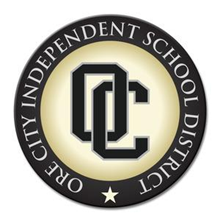 100 Rebel Rd., Ore City, Texas  75683School Health Advisory Council Members2017-2018Mindy Hamilton – District NurseMary Hall – Elementary Nurse Aid Nathan Heflin – High School PrincipalBeau Vincent – Middle School PrincipalLouann Orms – Elementary PrincipalMadeline Anderson – High School Assistant PrincipalCharae Ford – Middle School CounselorLisa Wright – High School CounselorDonna Denton – Food Service DirectorJay Terry – High School TeacherDonna Lack – Middle School TeacherTammy Allen – Middle School TeacherTracie Mobbs – Elementary TeacherRita Clawson – High School Teacher and ParentMelanie Parras – Elementary Teacher and ParentShannon Pruett – Elementary Teacher and ParentNicole Arnold – Elementary Teacher and ParentCari Chavers -- ParentRachel Perez – ParentFrances Sewell -- ParentJulie York – Upshur County Ag Extension Agent